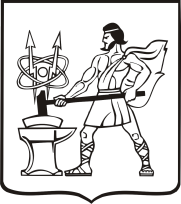 СОВЕТ ДЕПУТАТОВ ГОРОДСКОГО ОКРУГА ЭЛЕКТРОСТАЛЬМОСКОВСКОЙ ОБЛАСТИРЕШЕНИЕот 17.02.2022 № 123/25Об утверждении Положения оКомитете по строительству, дорожнойдеятельности и благоустройстваАдминистрации городского округаЭлектросталь Московской областиВ соответствии с Градостроительным кодексом Российской Федерации, Федеральным законом от 06.10.2003 № 131-ФЗ «Об общих принципах организации местного самоуправления в Российской Федерации», Уставом городского округа Электросталь Московской области, решением Совета депутатов городского округа Электросталь Московской области от 24.12.2020 № 33/9 «Об утверждении структуры Администрации городского округа Электросталь Московской области»,  в целях организации работы Комитета по строительству, дорожной деятельности и благоустройства Администрации городского округа Электросталь Московской области,  Совет депутатов городского округа Электросталь Московской области РЕШИЛ:Утвердить Положение о Комитете по строительству, дорожной деятельности и благоустройства Администрации городского округа Электросталь Московской области (прилагается).Признать утратившим силу Положение о Комитете по строительству, дорожной деятельности и благоустройства Администрации городского округа Электросталь Московской области утвержденное решением Совета депутатов городского округа Электросталь Московской области № 326/52 от 19.12.2018 (с изменениями, внесенными решениями Совета депутатов городского округа Электросталь Московской области от 20.02.2019 № 348/54, от 26.02.2020 № 419/70, от 24.12.2020 № 34/9, от 26.08.2021 № 71/15). 3. Опубликовать настоящее решение в средствах массовой информации и разместить на официальном сайте городского округа Электросталь Московской области в информационно-телекоммуникационной сети «Интернет» по адресу: www.electrostal.ru.4. Настоящее решение вступает в силу после его подписания. 5. Контроль за исполнением настоящего решения возложить на заместителя Главы Администрации городского округа Электросталь Московской области В.А. Денисова.Председатель Совета депутатовгородского округа								         О.И. МироничевГлава городского округа							       	И.Ю. ВолковаПриложениеУтвержденорешением Совета депутатовгородского округа ЭлектростальМосковской областиот 17.02.2022 № 123/25ПОЛОЖЕНИЕО КОМИТЕТЕ ПО СТРОИТЕЛЬСТВУ, ДОРОЖНОЙ ДЕЯТЕЛЬНОСТИ И БЛАГОУСТОЙСТВА АДМИНИСТРАЦИИ ГОРОДСКОГО ОКРУГА ЭЛЕКТРОСТАЛЬ МОСКОВСКОЙ ОБЛАСТИОБЩИЕ ПОЛОЖЕНИЯ1.1. Комитет по строительству, дорожной деятельности и благоустройства Администрации городского округа Электросталь Московской области (далее - Комитет) является функциональным (отраслевым) органом Администрации городского округа Электросталь Московской области (далее - Администрация городского округа), уполномоченным на решение от имени Администрации городского округа вопросов местного значения в сфере строительства, дорожной деятельности  , связи, транспорта,  благоустройства общественных территорий, а также управление и координацию деятельности органов местного самоуправления и муниципальных организаций  в указанной сфере.1.2. Комитет руководствуется Конституцией Российской Федерации, федеральными конституционными законами, федеральными законами, актами Президента Российской Федерации и Правительства Российской Федерации, Уставом городского округа Электросталь Московской области, муниципальными правовыми актами органов местного самоуправления городского округа и настоящим Положением.1.3. Комитет осуществляет свою деятельность как непосредственно, так и во взаимодействии с органами местного самоуправления городского округа и иных муниципальных образований, федеральными органами исполнительной  власти и государственной власти Московской области, организациями независимо от формы собственности и организационно-правовой формы.1.4. Комитет обладает правами юридического лица, имеет самостоятельный баланс, лицевые счета, открытые в соответствии с законодательством, печать с воспроизведением герба городского округа и со своим наименованием, иные печати, штампы и бланки, необходимые для осуществления его деятельности, может от своего имени приобретать и осуществлять имущественные и личные неимущественные права и обязанности, быть истцом и ответчиком в суде.1.5. Финансирование деятельности Комитета производится за счет средств, предусмотренных в бюджете городского округа на основании бюджетной сметы;1.6.  Комитет имеет необходимое для осуществления своих полномочий имущество, находящееся в собственности городского округа и предоставленное Комитету на праве оперативного управления.1.7. Положение о Комитете утверждается Советом депутатов городского округа Электросталь Московской области (далее - Совет депутатов городского округа), штатное расписание - Администрацией городского округа Электросталь Московской области (далее - Администрация городского округа).1.8. Комитет подотчетен и подконтролен Администрации городского округ и представляет ей ежегодный отчет о своей деятельности.1.9. Комитет имеет сокращенное наименование - КСДДиБ Администрации городского округа Электросталь Московской области.1.10. Место нахождения Комитета - г. Электросталь, Московская область, ул. Мира, дом 5, почтовый адрес: . Электросталь области, ул. Мира, 5.ЦЕЛИ И ЗАДАЧИ Основными задачами Комитета являются:2.1.  Осуществление дорожной деятельности в отношении автомобильных дорог местного значения в границах городского округа и обеспечение безопасности дорожного движения на них, включая создание и обеспечение функционирования парковок (парковочных мест), осуществление муниципального контроля за сохранностью автомобильных дорог местного значения в границах городского округа, а также осуществление иных полномочий в области использования автомобильных дорог и осуществления дорожной деятельности в соответствии с законодательством Российской Федерации;2.2. Создание условий для предоставления транспортных услуг населению и организация транспортного обслуживания населения в границах городского округа;2.3. Реализация  градостроительной политики на территории городского округа в целях  улучшения условий проживания, обеспечения безопасного и устойчивого развития территорий,  транспортной и инженерной инфраструктуры, создание инвестиционной привлекательности и дополнительных условий в сфере строительства;2.4. Управление и организация строительства, капитального и текущего ремонта  на территории городского округа Электросталь Московской области.2.5.  Создание условий для обеспечения жителей городского округа услугами связи в соответствии с законодательством Российской Федерации, Московской области и нормативными правовыми актами органов местного самоуправления;         2.6. Создание условий для массового отдыха жителей городского округа и организация обустройства мест массового отдыха населения;          2.7.  Участие в организации деятельности по сбору (в том числе раздельному сбору), транспортированию твердых коммунальных отходов в местах общего пользования;2.8. Утверждение правил благоустройства территории городского округа, осуществление контроля за их соблюдением, организация благоустройства территории городского округа в соответствии с указанными правилами, а также организация использования, охраны, защиты, воспроизводства городских лесов, лесов особо охраняемых природных территорий, расположенных в границах городского округа Электросталь;         2.9.  Осуществление мероприятий по обеспечению безопасности людей на водных объектах, охране их жизни и здоровья,  информирование населения об ограничениях использования водных объектов общего пользования для личных и бытовых нужд, обеспечение свободного доступа граждан к таким объектам  и их береговым полосам;    2.10. Организация и проведения на территории городского округа Электросталь мероприятий по предупреждению и ликвидации болезней животных, их лечению, отлову и содержанию безнадзорных животных, защите населения от болезней, общих для человека и животных;         2.11. Участие в разработке и реализации муниципальных программ в области энергосбережения и повышения энергетической эффективности, также участие в организации и проведении иных мероприятий, предусмотренных законодательством об энергосбережении и повышении энергетической эффективности в части уличного освещения;2.12. Разработка и реализация мероприятий и программ в сферах строительства, дорожной деятельности, связи, транспорта и благоустройства общественных территорий.2.13. Подготовка, принятие и реализация решения о комплексном развитии территорий;2.14. Организация благоустройства мест захоронения на территории городского округа Электросталь Московской области3. ФУНКЦИИ КОМИТЕТА3.1. Осуществляет управление в сфере строительства, реконструкции, капитального и текущего ремонта зданий (сооружений) на территории городского округа Электросталь Московской области;3.2. Участвует в разработке муниципальных целевых программ развития строительного комплекса, реконструкции и капитального ремонта социально-бытовой сферы городского округа Электросталь Московской области;3.3.  Участвует в разработке и реализации перспективных планов расселения ветхого, аварийного жилищного фонда и домов, требующих комплексного капитального ремонта;3.4. Участвует в разработке, подготовке и обсуждении документов и муниципальных правовых актов, определяющих политику городского округа в строительной деятельности;3.5. Участвует в подготовке к заключению в установленном законодательством порядке муниципальных контрактов (договоров) и соглашений в области строительства (реконструкции) в пределах полномочий Комитета;3.6. Организует работы по проектированию, строительству, реконструкции, капитальному ремонту и вводу в эксплуатацию муниципальных объектов капитального строительства в порядке, предусмотренном законодательством;3.7. Разрабатывает и реализует планы реконструкции, капитального и текущего ремонта муниципальных  объектов образования, здравоохранения, культуры и др. (по согласованию);3.8. Выступает заказчиком (муниципального заказчика) при размещении заказа на выполнение проектно-изыскательских, строительных работ, реконструкции, аварийного, текущего, капитального ремонта, технического перевооружения объектов муниципальной собственности (названные функции могут быть переданы подведомственному Комитету учреждению);3.9. Осуществляет строительный контроль при строительстве, реконструкции, капитальном ремонте муниципальных объектов капитального строительства на предмет  соответствия выполняемых работ проектной документации, требованиям технических регламентов, результатам инженерных изысканий, градостроительному плану земельного участка;3.10. Организует работы по выявлению нарушений на первых этапах строительства, предупреждая возникновение аварийных ситуаций в ходе дальнейших работ, реконструкции и капитальном ремонте, о чем выдает предписание и/или сообщает Заказчику о необходимости приостановлении работ и исправлении обнаруженных дефектов;3.11.  Участвует в межведомственной комиссии по признанию жилых помещений и многоквартирных домов аварийными и подлежащими сносу или реконструкции;3.12. Формирует, обновляет и анализирует базы данных по организациям, осуществляющим деятельность в сфере транспорта и связи;3.13. Вырабатывает рекомендации и принимает меры по обеспечению устойчивого функционирования и развития предприятий транспорта и связи, повышению безопасности дорожного движения;          3.14. Осуществляет формирование и ведение реестров маршрутов пассажирских перевозок, парковок общего пользования на автомобильных дорогах общего пользования местного значения; 3.15.  Проводит мониторинг состояние  дорожного движения на автомобильных дорогах общего пользования местного значения;         3.16.  Является уполномоченным органом на осуществление функций по организации регулярных пассажирских перевозок по муниципальным маршрутам в соответствии с действующим законодательством;3.17.  Определяет потребность населения в пассажирских перевозках, интенсивность пассажиропотока, проводит анализ и прогнозирование состояния транспортного обслуживания населения. Осуществляет мониторинг в сфере транспортного обслуживания населения по маршруту (маршрутам) регулярных перевозок по нерегулируемым тарифам, регулируемым тарифам;3.18. Готовит решение об открытии и закрытии муниципальных маршрутов регулярного сообщения;3.19.  Согласовывает расписания движения транспортных средств по муниципальным маршрутам регулярного сообщения;3.20. Организует взаимодействие между УМВД, транспортными и дорожными организациями при проведении массовых мероприятий, связанных с ограничением движения транспорта;3.21. Взаимодействует с организациями при строительстве и обустройстве объектов транспортной инфраструктуры;3.22.  Разрабатывает программы безопасности дорожного движения, развития пассажирского транспорта, осуществляет контроль за ходом их реализации;3.23.  Обеспечивает работу Комиссии по обеспечению безопасности дорожного движения;3.24. Взаимодействует со службами ГИБДД, транспортной инспекции, Административно-транспортной инспекции, Административно-технического надзора по организации дорожного движения, повышению безопасности дорожного движения;3.25.  Осуществляет выявление транспортных средств, имеющих признаки брошенных, разукомплектованных, информирует собственника о необходимости перемещения автомобиля;3.26. Осуществляет взаимодействие с Московской ж/д по вопросам содержания и эксплуатации ж/д переездов, платформ, ж/д вокзала;3.27. Организовывает веломаршруты (велодорожки и велопарковки);3.28. Организовывает работу по обеспечению выполнения и контроля решений федеральных органов власти, Правительства Московской области, Московской областной Думы, Совета депутатов, областной комиссии по обеспечению безопасности дорожного движения, постановлений и распоряжений Главы городского округа Электросталь;3.29. Участвует в формировании мобилизационного плана на первый год особого периода (план на расчетный год), годовых планов для проведения мобилизационной подготовки организаций транспорта и связи городского округа в мирное время;3.30. Осуществляет взаимодействие с операторами почтовой, телефонной связи и операторами телевидения по решению вопросов, связанных с обращениями жителей городского округа на качество предоставляемых услуг.. Взаимодействует с поставщиками услуг Интернет по вопросам качественного обслуживания населения городского округа;3.31. Осуществляет муниципальный контроль за обеспечением сохранности автомобильных дорог местного значения, определяет порядок его проведения;3.32.   Принимает решения об использовании на платной основе автомобильных дорог общего пользования местного значения, участков указанных автомобильных дорог и о прекращении такого использования, о создании и об использовании на платной основе парковок (парковочных мест), расположенных на автомобильных дорогах общего пользования местного значения, и о прекращении такого использования;3.33. Устанавливает размер платы за пользование на платной основе парковками (парковочными местами), расположенными на автомобильных дорогах общего пользования местного значения, определяет методику расчета и максимального размера платы за проезд транспортных средств по платным автомобильным дорогам общего пользования местного значения, платным участкам указанных автомобильных дорог, за пользование на платной основе парковками (парковочными местами), расположенными на автомобильных дорогах общего пользования местного значения;3.34. Утверждает перечни автомобильных дорог общего пользования местного значения, перечня автомобильных дорог необщего пользования местного значения;3.35.  Участвует в планировании и организации работ по содержанию, ремонту, капитальному ремонту, реконструкции, строительству автомобильных дорог общего пользования, элементов их обустройства, относящихся к муниципальной собственности, в границах городского округа Электросталь Московской области;3.36. Устанавливает стоимость и перечня услуг по присоединению объектов дорожного сервиса к автомобильным дорогам общего пользования местного значения;3.37. Осуществляет дорожную деятельность в отношении автомобильных дорог местного значения;3.38. Определяет размера вреда, причиняемого тяжеловесными транспортными средствами при движении по автомобильным дорогам местного значения;3.39. Осуществляет информационное обеспечение пользователей автомобильными дорогами общего пользования местного значения;3.40. Утверждает нормативы финансовых затрат на капитальный ремонт, ремонт, содержание автомобильных дорог местного значения и правил расчета размера ассигнований местного бюджета на указанные цели;3.41.  Выдает, продлевает, закрывает разрешения (ордера) на производство земляных работ на землях общего пользования. Осуществляет контроль за восстановлением нарушенного благоустройства территории;3.42.   Согласовывает маршруты движения транспортных средств, осуществляющих перевозку опасных, тяжеловесных и (или) крупногабаритных грузов по муниципальным автомобильным дорогам и выдает специальное разрешение на движение транспортного средства, осуществляющего перевозку опасных, тяжеловесных и (или) крупногабаритных грузов по муниципальным автомобильным дорогам;3.43. Выдает технические требования и условия, подлежащие обязательному исполнению лицами, производящими: прокладку и переустройство инженерных коммуникаций в границах полос отвода муниципальных дорог; строительство, реконструкцию, капитальный ремонт и ремонт пересечений примыканий объектов дорожного сервиса к муниципальным автомобильным дорогам, контролирует соблюдение данных технических условий и требований; 3.44. Разрабатывает, утверждает правила благоустройства территории городского округа Электросталь, осуществляет контроль за их соблюдением;3.45. Обеспечивает закрепление территории городского округа за ответственными лицами путем формирования и утверждения титульных списков объектов благоустройства в соответствии с требованиями нормативных правовых актов Московской области;3.46. Привлекает население к выполнению на добровольной основе социально значимых работ по благоустройству и озеленению территории городского округа образовании;3.47. Определяет время и порядок проведения месячников по благоустройству и озеленению территории в рамках временного промежутка, установленного региональным законодательством;3.48. Осуществляет согласование планов по благоустройству с объединениями граждан, общественными организациями и объединениями.3.49.  Утверждает и обеспечивает реализацию  планов по благоустройству и озеленению территорий;3.50.  Принимает решение о разработке муниципальных программ, их формировании, реализации и оценке эффективности по осуществлению благоустройства и озеленения территории.3.51. Организует конкурсы по благоустройству и озеленению территории среди жителей по различным номинациям;3.52. Определяет специальные участки для вывоза уличного смета, остатков растительности, листвы и снега.3.53.  Осуществляет организацию благоустройства и озеленения территории с учетом мнения жителей соответствующих территорий и иных заинтересованных лиц;3.54.  Осуществляет разработку, утверждение и реализацию схем санитарной очистки территории;3.55. Принимает меры профилактического характера, направленные на сохранение объектов благоустройства;3.56. Организует содержание, техническое обслуживание, текущий и капитальный ремонт, реконструкцию и строительство сетей уличного освещения;3.57 . Определяет требования к организации освещения улиц и установке указателей с наименованиями улиц и номерами домов;3.58. Организует содержание, обслуживание, текущий и капитальный ремонт объектов благоустройства;3.59.  Планирует и организует работы по сбору и вывозу бытовых отходов;3.60.  Осуществляет устройство муниципальных площадок микрорайонного типа для выгула домашних животных;3.61. Привлекает собственников (правообладателей) домовладений, организации, осуществляющие функции управления многоквартирными жилыми домами; общественные объединения граждан, общественные объединения и иные общественные организации, осуществляющие функции общественного контроля на территории муниципального образования для приемки работ, выполненных при осуществлении мероприятий, закрепленных в планах благоустройства муниципальных образований;3.62. Создает условия беспрепятственного доступа к муниципальным объектам благоустройства для инвалидов и других маломобильных групп населения в порядке, установленном законодательством Российской Федерации о социальной защите инвалидов;3.63. Осуществляет иные полномочия в сфере благоустройства и озеленения территории, отнесенные  федеральными и региональными  законами  к полномочиям органов местного самоуправления;3.64.  Готовит проекты муниципальных правовых актов Администрации городского округа Электросталь Московской области, выдает разрешения (согласования) о разрешении санитарной обрезки, вырубки (сноса) зеленых насаждений на заявленной территории, подлежащих вынужденному сносу;3.65.  Организует проведение мероприятий по отлову и содержанию безнадзорных животных;3.66. Участвует в разработке предложений и проектов социально-экономического развития городского округа по вопросам строительства, дорожной инфраструктуры, транспорта, связи и благоустройства. Взаимодействует с общественными организациями и предпринимателями, участвует в научных и координационных советах, комиссиях, создаваемых Администрацией городского округа;3.67. Проводит работу со средствами массовой информации в целях объективного освещения проблемных вопросов в сфере строительства, дорожной инфраструктуры, транспорта, связи и благоустройства.3.70. Осуществляет сбор и анализ информации от организаций городского округа по вопросам, относящимся к компетенции Комитета;3.71. Готовит отчеты по направлениям деятельности Комитета.3.72. Обеспечивает объективное, всестороннее и своевременное рассмотрение обращений организаций, и граждан по вопросам, входящим в компетенцию Комитета, и дача письменных ответов на них в порядке, установленном законодательством о порядке рассмотрения обращений в Российской Федерации.3.73. Участвует в работе других межведомственных комиссий городского округа в рамках полномочий по градостроительной деятельности. Специалисты Комитета участвуют в работе общественных комиссий и рабочих групп при Администрации городского округа Электросталь Московской области.3.74. Организует формирование, пополнение архива по направлениям деятельности Отделов Комитета и обеспечение их сохранности.3.75. Осуществляет от имени Администрации городского округа функции и полномочия учредителя муниципальных учреждений (далее - учреждения), определяет их задачи и полномочия, утверждает уставы, изменения и дополнения к ним, назначает и увольняет руководителей, контролирует сохранность и эффективность использования имущества, закрепленного за учреждениями. Совместно с Комитетом имущественных отношений Администрации дает согласие на использование объектов муниципальной собственности в деятельности, связанной с получением дохода, принимает решения об изъятии муниципального имущества по истечении срока     или в случае, если это имущество является излишним, неиспользуемым или используемым не по назначению.  Контролирует результативность и целевой характер использования бюджетных средств 3.76. Инициирует принятие решений о комплексном развитии территории;3.77. Осуществляет подготовку, принятие и реализацию решений о комплексном развитии территории;3.78. Заключает договора о комплексном развитии территории по инициативе правообладателей земельных участков и (или) расположенных на них объектов недвижимого имущества;3.79. Осуществляет контроль за реализацией договора о комплексном развитии территории и о развитии застроенной территории;3.80. Выдает разрешения (ордера) на производство земляных работ на землях муниципальной собственности и осуществляет контроль за восстановлением нарушенного благоустройства территории;3.81. Продлевает и закрывает разрешение (ордер) на право производства земляных работ;3.82. Участвует в подготовке к заключению в установленном порядке муниципальных контрактов (договоров) и соглашений в области благоустройства мест захоронений на территории городского округа Электросталь Московской области в пределах полномочий Комитета3.83. Обеспечивает исполнение федерального законодательства, нормативных правовых актов Российской Федерации, Правительства Московской области, правовых актов Администрации городского округа Электросталь в области мобилизационной подготовки в сфере своей деятельности;3.84. Участвует в разработке и уточнении документов мобилизационного планирования Администрации городского округа Электросталь в части, касающейся своей сферы деятельности;3.85. Участвует в разработке и уточнении мобилизационного плана экономики   городского округа Электросталь в части, касающейся своей сферы деятельности;3.86. Участвует в мероприятиях по мобилизационной подготовке Администрации городского округа Электросталь на календарный год и организует выполнение мероприятий указанного плана в части, касающейся своей сферы деятельности;3.87. Участвует в подготовке годовых отчётных документов по мобилизационной подготовке Администрации городского округа Электросталь в части, касающейся своей сферы деятельности;3.88. Исполняет иные полномочия и функции по мобилизационной подготовке в сфере своей деятельности.3.89. Осуществляет взаимодействие со структурными подразделениями Администрации городского округа, организациями городского округа, органами государственной власти, территориальными органами исполнительных органов государственной власти Московской области и организациями городского округа Электросталь по вопросам, касающимся сферы деятельности Комитета, в том числе по вопросам мобилизационной подготовки.4. ОРГАНИЗАЦИОННАЯ СТРУКТУРА4.1. Структуру Комитета составляют председатель Комитета, заместитель председателя Комитета – начальник отдела, отделы Комитета;4.2.  В штат Комитета входят муниципальные служащие,  работники, чьи должности не относятся к должностям муниципальной службы, осуществляющие техническое обеспечение деятельности Администрации городского округа Электросталь Московской области, назначаемые на должность председателем Комитета  по согласованию с заместителем главы Администрации городского округа, курирующим вопросы строительства, архитектуры, транспорта, дорожной инфраструктуры и благоустройства общественных территорий;4.3. Работники Комитета, замещающие в соответствии со штатным расписанием, утвержденным правовым актом Администрации городского округа, должности муниципальной службы или должности, не относящиеся к должностям муниципальной службы, и осуществляющие техническое обеспечение деятельности Комитета, составляют аппарат Комитета.5. ПРАВА И ОБЯЗАННОСТИ КОМИТЕТА5.1. Для осуществления поставленных задач и реализации возложенных полномочий Комитета имеет право:5.1.1. Разрабатывать и вносить на утверждение проекты муниципальных правовых актов, распоряжений и постановлений Администрации городского округа Электросталь Московской области по вопросам строительства, дорожной деятельности, транспорта, связи и благоустройства общественных территорий;5.1.2. Издавать в пределах своей компетенции, в том числе совместно с другими структурными подразделениями и функционально (отраслевыми) органами Администрации городского округа, приказы иные распорядительные акты, обязательные для исполнения подведомственными учреждениями, давать разъяснения по ним;5.1.3. Запрашивать и получать в установленном порядке от государственных органов исполнительной власти, органов местного самоуправления, учреждений и организаций (независимо от их организационно-правовой формы и ведомственной принадлежности) сведения, материалы и документы, необходимые для осуществления возложенных на Комитет задач и функций;5.1.4. Инспектировать в пределах своей компетенции подведомственные учреждения;5.1.5. Представлять и защищать интересы Комитета в судах общей юрисдикции, арбитражных и третейских судах, в исполнительном производстве, в органах прокуратуры и иных правоохранительных органах по вопросам, входящим в компетенцию Комитета;5.1.6. Осуществлять иные права в соответствии с федеральным и региональным законодательством и муниципальными правовыми актами в сфере своей деятельности.5.2. Комитет не вправе принимать к своему рассмотрению вопросы в сфере строительства, дорожной инфраструктуры, транспорта, связи и благоустройства общественных территорий, отнесенные законом к компетенции государственных органов управления.5.3. Комитет обязан:5.3.1. Исполнять надлежащим образом полномочия по решению вопросов местного значения городского округа в сфере строительства, дорожной деятельности, транспорта, связи и благоустройства общественных территорий;5.3.2. Вести в установленном порядке бухгалтерскую и статистическую отчетность, в установленные сроки представлять в налоговые органы и органы статистики балансы и отчеты;5.4. Комитет как функциональный (отраслевой) орган Администрации городского округа, обладающий правами юридического лица, несет ответственность перед Российской Федерацией, муниципальным образованием, физическими лицами, юридическими лицами в соответствии с законодательством Российской Федерации.5.5. Комитет отвечает по своим обязательствам находящимися в его распоряжении денежными средствами. При их недостаточности субсидиарную ответственность по обязательствам Комитета несет городской округ.5.6. Созывать в установленном порядке совещания по вопросам, входящим в его компетенцию, с привлечением руководителей и специалистов органов, и структурных подразделений Администрации города, а также предприятий и организаций города.5.7. Осуществлять иные полномочия, предусмотренные законодательством Российской Федерации, Московской области, муниципальными правовыми актами городского округа Электросталь Московской области;5.8. Запрашивать в установленном порядке от территориальных органов исполнительных органов государственной власти Московской области и организаций городского округа Электросталь информацию, необходимую для реализации своих полномочий и функций по мобилизационной подготовке.6. ПОРЯДОК ДЕЯТЕЛЬНОСТИ КОМИТЕТА6.1. Комитет возглавляет председатель, назначаемый на должность и освобождаемый от должности Главой городского округа. Председатель Комитета имеет заместителя, назначаемого на должность и освобождаемого от должности по согласованию с Главой городского округа.В случае временного отсутствия председателя Комитета его обязанности исполняет заместитель председателя  на основании приказ;.6.2. Председатель Комитета:6.2.1. Осуществляет функции главного распорядителя и получателя средств бюджета городского округа Электросталь Московской области, предусмотренных на реализацию возложенных на Комитет функций;6.2.2. Руководит Комитетом на основе единоначалия и несет персональную ответственность за выполнение возложенных на Комитет задач и функций;6.2.3. Без доверенности представляет интересы Комитета по всем вопросам его деятельности;6.2.4. Издает приказы по всем вопросам, входящим в полномочия Комитета;6.2.5. Осуществляет назначение на должность и освобождение от должности работников Комитета, распределяет обязанности между работниками;6.2.6. Применяет меры поощрения к работникам Комитета и налагает на них дисциплинарные взыскания;6.2.7. Разрабатывает в пределах установленной сметы штатное расписание Комитета, которое утверждается распоряжением Администрации городского округа;6.2.8. Согласовывает штатное расписание подведомственных учреждений;6.2.9. Утверждает положения о структурных подразделениях Комитета, должностные инструкции работников Комитета;6.2.10. Обеспечивает повышение квалификации и социальную защиту работников Комитета;6.2.11. Распоряжается финансовыми средствами и имуществом, закрепленным за Комитетом, в порядке, установленном законодательством и правовыми актами органов местного самоуправления городского округа;6.2.12. Является распорядителем средств бюджета подведомственных учреждений.Имеет право распределять бюджетные ассигнования и лимиты бюджетных ассигнований между подведомственными получателями бюджетных средств;6.2.13. Заключает договоры в пределах компетенции Комитета, выдает доверенности;6.2.14. Участвует в заседаниях и совещаниях, проводимых Главой городского округа и заместителями Главы Администрации городского округа, при обсуждении вопросов, входящих в компетенцию Комитета;6.2.15. Участвует в работе комиссий, создаваемых на основании постановлений и распоряжений Администрации городского округа;6.2.16. Осуществляет руководство службой гражданской обороны в системе строительства, дорожной деятельности, транспорта, связи и благоустройства общественных территорий;6.2.17. Назначает на должность и освобождает от должности руководителей подведомственных учреждений;6.2.18. Утверждает уставы подведомственных учреждений, изменения и дополнения к уставам;6.2.19. Утверждает порядок распределения стимулирующей части фонда оплаты труда руководящих работников в подведомственных учреждениях;6.2.20. Вносит на утверждение Совета депутатов городского округа проект положения о Комитете, изменений и дополнений к нему;6.2.21. Вносит на утверждение Главе городского округа смету расходов на содержание Комитета в пределах средств, предусмотренных решением Совета депутатов городского округа о бюджете городского округа на соответствующий финансовый год;6.2.22. Осуществляет прием граждан, рассмотрение писем и обращений физических и юридических лиц по вопросам, входящим в компетенцию Комитета;6.2.23. Решает иные вопросы, отнесенные к компетенции Комитета;6.2.24. Для осуществления возложенных функций председатель Комитета запрашивает и получает от должностных лиц Администрации, органов местного самоуправления, муниципальных организаций городского округа и иных организаций различные документы, сведения.7. ПРЕКРАЩЕНИЕ ДЕЯТЕЛЬНОСТИ И РЕОРГАНИЗАЦИЯ КОМИТЕТА7.1. Деятельность Комитета прекращается в порядке, установленном действующим законодательством;7.2. Ликвидация или реорганизация Комитета может быть осуществлена на основании решения Совета депутатов городского округа Электросталь Московской области или по решению суда;7.3. При ликвидации или реорганизации Комитета увольняемым работникам гарантируется соблюдение прав в соответствии с законодательством Российской 8. ВНЕСЕНИЕ ИЗМЕНЕНИЙ И ДОПОЛНЕНИЙ В ПОЛОЖЕНИЕ8.1. Изменения и дополнения в настоящее Положение вносятся решением Совета депутатов городского округа Электросталь Московской области.